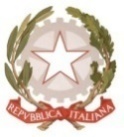 MINISTERO  DELL’ ISTRUZIONE, DELL’UNIVERSITA’, DELLA RICERCAUFFICIO SCOLASTICO REGIONALE PER IL LAZIOLICEO SCIENTIFICO STATALE“TALETE”Roma,	13.03.2019			Agli Alunni della classi IV e V Ai GenitoriAi Docenti Al Personale ATAAlla DSGAsito webCIRCOLARE N. 290Oggetto:  Conferenza Epic Fail: vincere la paura del fallimento per creare il nostro futuro - Lunedì 8 aprile 2019 dalle ore 17.30 alle ore 20.30 presso il Prati Bus District di Roma in viale Angelico 52.Si informa che il giorno 8 aprile 2019 presso il Prati Bus District in viale Angelico 32 si svolgerà la conferenza:  Epic Fail: vincere la paura del fallimento per creare il nostro futuro, promossa da Culturit nell’ambito della dell’evento Rome Startup Week 2019. Culturit, è un network di associazioni universitarie Non Profit composto da studenti, professori e professionisti presente nelle principali città italiane, che si pone l’obiettivo di semplificare la transizione studio-lavoro, formando i giovani attraverso progetti volti a valorizzare il patrimonio culturale e mettendoli in contatto con gli esperti del settore.L'iniziativa proposta ha il fine di avvicinare i giovani alla cultura imprenditoriale, spronandoli a sviluppare un'attitudine proattiva e favorevole al cambiamento. La  manifestazione consisterà fondamentalmente in un dialogo tra chi rappresenta il mondo delle startup e dell'innovazione, e chi ha il compito di creare politiche capaci di sostenere lo sviluppo economico e culturale del paese, di fronte ad un pubblico in prevalenza di studenti universitari, liceali e giovani imprenditori. E' prevista la partecipazione di Nicola Zingaretti, Presidente della Regione Lazio; interverranno inoltre Paolo Boccardelli, direttore della LUISS Business School e Marco Morganti, AD di Banca Prossima.La Referente per l’Orientamento Universitario                  Il Dirigente ScolasticoProf.ssa Annalisa Palazzo              				 Prof. Alberto Cataneo(Firma autografa sostituita a mezzo stampa ai sensi      dell’art. 3 comma 2 del d.lgs. n. 39/1993)